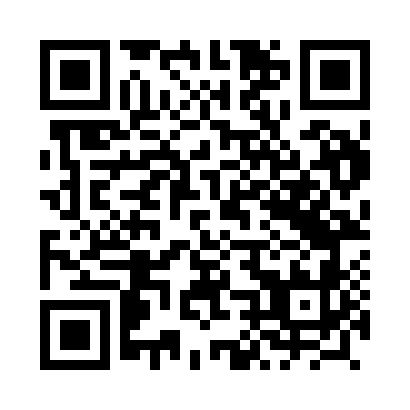 Prayer times for Niew, PolandMon 1 Apr 2024 - Tue 30 Apr 2024High Latitude Method: Angle Based RulePrayer Calculation Method: Muslim World LeagueAsar Calculation Method: HanafiPrayer times provided by https://www.salahtimes.comDateDayFajrSunriseDhuhrAsrMaghribIsha1Mon4:186:1812:475:147:179:092Tue4:166:1512:475:157:199:113Wed4:136:1312:465:167:219:144Thu4:106:1112:465:187:229:165Fri4:076:0812:465:197:249:186Sat4:046:0612:455:207:269:207Sun4:016:0412:455:217:279:238Mon3:586:0212:455:227:299:259Tue3:556:0012:455:247:319:2710Wed3:525:5712:445:257:329:3011Thu3:495:5512:445:267:349:3212Fri3:465:5312:445:277:369:3513Sat3:435:5112:445:287:379:3714Sun3:405:4912:435:297:399:4015Mon3:375:4612:435:307:419:4216Tue3:345:4412:435:327:429:4517Wed3:305:4212:435:337:449:4718Thu3:275:4012:425:347:469:5019Fri3:245:3812:425:357:479:5220Sat3:215:3612:425:367:499:5521Sun3:185:3412:425:377:519:5822Mon3:145:3212:425:387:5310:0123Tue3:115:3012:415:397:5410:0324Wed3:085:2712:415:407:5610:0625Thu3:045:2512:415:417:5810:0926Fri3:015:2312:415:427:5910:1227Sat2:575:2212:415:438:0110:1528Sun2:545:2012:415:448:0310:1829Mon2:505:1812:405:458:0410:2130Tue2:475:1612:405:478:0610:24